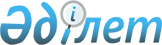 Об утверждении Правил приостановления расходных операций по кассе плательщика
					
			Утративший силу
			
			
		
					Постановление Правительства Республики Казахстан от 7 мая 2009 года № 662. Утратило силу постановлением Правительства Республики Казахстан от 21 августа 2020 года № 530
      Сноска. Утратило силу постановлением Правительства РК от 21.08.2020 № 530.
      В соответствии с пунктом 4 статьи 17 Закона Республики Казахстан от 25 апреля 2003 года "Об обязательном социальном страховании" Правительство Республики Казахстан ПОСТАНОВЛЯЕТ: 
      1. Утвердить прилагаемые Правила приостановления расходных операций по кассе плательщика. 
      2. Настоящее постановление вводится в действие со дня первого официального опубликования.  Правила
приостановления расходных операций
по кассе плательщика
      1. Настоящие Правила приостановления расходных операций по кассе плательщика разработаны в соответствии с пунктом 4 статьи 17 Закона Республики Казахстан от 25 апреля 2003 года "Об обязательном социальном страховании" (далее - Закон) и определяют порядок приостановления расходных операций по кассе плательщика при образовании задолженности по социальным отчислениям. 
      2. При образовании задолженности по социальным отчислениям налоговые органы направляют плательщику уведомление о предоставлении в налоговый орган списков участников системы обязательного социального страхования. Форма уведомления устанавливается уполномоченным государственным органом, осуществляющим руководство в сфере обеспечения поступлений налогов и других обязательных платежей в бюджет (далее - уполномоченный орган). 
      3. Приостановление расходных операций по кассе плательщика производится в случае отсутствия у плательщика банковских счетов или недостаточности денег на банковских счетах при невозможности выполнения требований, предусмотренных пунктом 2-1 статьи 17 Закона. 
      4. Распоряжение о приостановлении расходных операций по кассе плательщика (далее - распоряжение) составляется в двух экземплярах по форме, установленной уполномоченным органом, один из которых вручается плательщику под роспись или иным способом, подтверждающим факт отправки и получения. 
      5. С момента получения плательщиком распоряжения все поступающие в кассу наличные деньги подлежат зачислению в Государственный фонд социального страхования в установленном законодательством Республики Казахстан порядке. 
      6. Распоряжение подлежит безусловному исполнению плательщиком. 
      7. Распоряжение отменяется налоговым органом, вынесшим распоряжение, не позднее одного рабочего дня, следующего за днем устранения причин приостановления расходных операций по кассе плательщика. 
					© 2012. РГП на ПХВ «Институт законодательства и правовой информации Республики Казахстан» Министерства юстиции Республики Казахстан
				
Премьер-Министр 
Республики Казахстан
К. МасимовУтверждены
постановлением Правительства
Республики Казахстан
от 7 мая 2009 года № 662